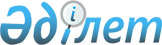 Қазақстан Республикасы Президентінің "Болгария Республикасында Қазақстан Республикасының дипломатиялық миссиясын ашу туралы" Жарлығының жобасы туралыҚазақстан Республикасы Үкіметінің 2004 жылғы 4 наурыздағы N 270 қаулысы      Қазақстан Республикасының Үкіметі қаулы етеді: 

      Қазақстан Республикасы Президентінің "Болгария Республикасында Қазақстан Республикасының дипломатиялық миссиясын ашу туралы" Жарлығының жобасы Қазақстан Республикасы Президентінің қарауына енгізілсін.       Қазақстан Республикасының 

      Премьер-Министрі  

Қазақстан Республикасы Президентінің 

Жарлығы  Болгария Республикасында Қазақстан Республикасының дипломатиялық миссиясын ашу туралы       Қазақстан Республикасының халықаралық және ұлттық мүдделерін ескере отырып, әртүрлі салалардағы қазақстан-болгария ынтымақтастығын нығайту және дамыту мақсатында қаулы етемін: 

      1. София қаласында (Болгария Республикасы) Қазақстан Республикасының дипломатиялық миссиясы ашылсын. 

      2. Қазақстан Республикасының Үкіметі осы Жарлықтан туындайтын қажетті шараларды қабылдасын. 

      3. Осы Жарлық қол қойылған күнінен бастап күшіне енеді.       Қазақстан Республикасының 

      Президенті 
					© 2012. Қазақстан Республикасы Әділет министрлігінің «Қазақстан Республикасының Заңнама және құқықтық ақпарат институты» ШЖҚ РМК
				